Опросный лист на центробежный насос (химический, канализационный, общепромышленный, для энергетики). Questionnaire for centrifugal pump (chemical, sewage, general and power industries).Заказчик Kunde/UserЦех Abt./ShopПоз. Pos/ItemООО ПРОМХИМТЕХОГРН 1075407024208,ИНН 5407037130, КПП 540701001ОКПО 82275212630007, г. Новосибирск, ул. Фабричная, д.33Тел./ Факс: 8 800 250-01-54+7, +7 (383) 218-82-43e-mail: zakaz@promhimtech.ruhttp://www.promhimtech.ru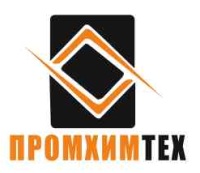 INDUSTRIAL CHEMICAL TECHNOLOGIES,  OOOOGRN 1075407024208,INN 5407037130, KPP 540701001OKPO 8227521233 Fabrichnaya str., Novosibirsk, Russia, 630007Tel./fax: +7 800 250-01-54, +7 (383) 218-82-43 e-mail: zakaz@promhimtech.ru www.promhimtech.ru1.1Подача мин , м3/чFörderstrom/Capacity min, m3/hПодача мин , м3/чFörderstrom/Capacity min, m3/hПодача мин , м3/чFörderstrom/Capacity min, m3/hПодача норм , м3/чFörderstrom/Capacity norm, m3/hПодача норм , м3/чFörderstrom/Capacity norm, m3/hПодача норм , м3/чFörderstrom/Capacity norm, m3/hПодача макс , м3/чFörderstrom/Capacity max, m3/hПодача макс , м3/чFörderstrom/Capacity max, m3/hПодача макс , м3/чFörderstrom/Capacity max, m3/h1.2Напор, м при мин. подаче Förderhöhe/Head min, mНапор, м при мин. подаче Förderhöhe/Head min, mНапор, м при мин. подаче Förderhöhe/Head min, mНапор, м при норм. подаче Förderhöhe/Head norm, mНапор, м при норм. подаче Förderhöhe/Head norm, mНапор, м при норм. подаче Förderhöhe/Head norm, mНапор, м при макс. m. подаче Förderhöhe/Head max, mНапор, м при макс. m. подаче Förderhöhe/Head max, mНапор, м при макс. m. подаче Förderhöhe/Head max, m1.3Давление на входе, барDruck am Saugstutzen/Suction pressure, barДавление на входе, барDruck am Saugstutzen/Suction pressure, barДавление на входе, барDruck am Saugstutzen/Suction pressure, bar1.4Давление на выходе, барDruck am DruckstutzenDischarge pressure, barДавление на выходе, барDruck am DruckstutzenDischarge pressure, barДавление на выходе, барDruck am DruckstutzenDischarge pressure, bar1.5Кавитационный запас, м NPSHrvorh. NPSHaav. mКавитационный запас, м NPSHrvorh. NPSHaav. mКавитационный запас, м NPSHrvorh. NPSHaav. m1.6Тип насоса (вертикальный, горизонтальный, погружной и пр.)Pumpenart (vertikal, horisontal, tauchpum.)Pump type (vertical, horisontal,submersible pump, etc.)Тип насоса (вертикальный, горизонтальный, погружной и пр.)Pumpenart (vertikal, horisontal, tauchpum.)Pump type (vertical, horisontal,submersible pump, etc.)Тип насоса (вертикальный, горизонтальный, погружной и пр.)Pumpenart (vertikal, horisontal, tauchpum.)Pump type (vertical, horisontal,submersible pump, etc.)1.7Глубина погружения (для вертикальных насосов), м Tauchtiefe (für vertikale Pumpen),mSubmergence depth (for vertical pumps), mГлубина погружения (для вертикальных насосов), м Tauchtiefe (für vertikale Pumpen),mSubmergence depth (for vertical pumps), mГлубина погружения (для вертикальных насосов), м Tauchtiefe (für vertikale Pumpen),mSubmergence depth (for vertical pumps), m2Перекачиваемая среда Fördermedium/Liquid2.1Химсостав Chemische Zusammensetzung Chemical composition2.2Материальное исполнение корпусаMaterial of the casingЧугунCast ironУглеродистая стальCarbon stealУглеродистая стальCarbon stealНержавеющая стальStainless stealДругое Other2.2Материальное исполнение корпусаMaterial of the casing2.3Материальное исполнение рабочих колесMaterial of impellerЧугунCast ironУглеродистая стальCarbon stealУглеродистая стальCarbon stealНержавеющая стальStainless stealДругое Other2.4Содержание тв. взвесей,% об./масс. Feststoffgehalt, % Vol.Gewicht Solid particles content, % vol./massСодержание тв. взвесей,% об./масс. Feststoffgehalt, % Vol.Gewicht Solid particles content, % vol./massСодержание тв. взвесей,% об./масс. Feststoffgehalt, % Vol.Gewicht Solid particles content, % vol./massСодержание тв. взвесей,% об./масс. Feststoffgehalt, % Vol.Gewicht Solid particles content, % vol./massСодержание тв. взвесей,% об./масс. Feststoffgehalt, % Vol.Gewicht Solid particles content, % vol./mass  2.4.1Их наименование Benennungen NameРазмеры, мм Abmessu ngen, mm Size, mmРазмеры, мм Abmessu ngen, mm Size, mmРазмеры, мм Abmessu ngen, mm Size, mmРазмеры, мм Abmessu ngen, mm Size, mm2.5Температура, °СTemperatur, °С Temperature, °С2.6Плотность, кг/дм3 Dichte, kg/dm3Density, kg/dm32.7Вязкость, сСт Viskosität, cSt Viscosity, cStПри температуре,°С bei Temperatur, °Сat temperature, °СПри температуре,°С bei Temperatur, °Сat temperature, °СПри температуре,°С bei Temperatur, °Сat temperature, °СПри температуре,°С bei Temperatur, °Сat temperature, °СПри температуре,°С bei Temperatur, °Сat temperature, °СПри температуре,°С bei Temperatur, °Сat temperature, °СПри температуре,°С bei Temperatur, °Сat temperature, °СПри температуре,°С bei Temperatur, °Сat temperature, °С2.8Дополнительные данные по перекачиваемой средеZusätzlichen Daten des FördermediumsAdditional information con. Pumped liquidДополнительные данные по перекачиваемой средеZusätzlichen Daten des FördermediumsAdditional information con. Pumped liquidДополнительные данные по перекачиваемой средеZusätzlichen Daten des FördermediumsAdditional information con. Pumped liquidДополнительные данные по перекачиваемой средеZusätzlichen Daten des FördermediumsAdditional information con. Pumped liquidДополнительные данные по перекачиваемой средеZusätzlichen Daten des FördermediumsAdditional information con. Pumped liquidДополнительные данные по перекачиваемой средеZusätzlichen Daten des FördermediumsAdditional information con. Pumped liquidКристаллизация CrystallizationКристаллизация CrystallizationКристаллизация CrystallizationКристаллизация CrystallizationКристаллизация CrystallizationПолимеризация PolymerizationПолимеризация PolymerizationПолимеризация PolymerizationОсадокSedimentationОсадокSedimentationОсадокSedimentationОсадокSedimentation2.9Кожух обогрева/охлажденияHeatingCooling jacketКожух обогрева/охлажденияHeatingCooling jacketКожух обогрева/охлажденияHeatingCooling jacketКожух обогрева/охлажденияHeatingCooling jacket3Уплотнение вала Wellenabdichtung/shaft sealУплотнение вала Wellenabdichtung/shaft sealОдинарный/двойной торец Single/DoubleОдинарный/двойной торец Single/DoubleОдинарный/двойной торец Single/DoubleОдинарный/двойной торец Single/DoubleОдинарный/двойной торец Single/DoubleОдинарный/двойной торец Single/DoubleСальник/GasketСальник/GasketСальник/GasketСальник/GasketГерметичный/ HermeticГерметичный/ HermeticГерметичный/ HermeticГерметичный/ HermeticГерметичный/ Hermetic3Магнитная муфтаMagdriveМагнитная муфтаMagdriveМагнитная муфтаMagdriveМагнитная муфтаMagdriveГильзованный двигательCanned motor33.1План обвязки ConstructionПлан обвязки ConstructionПлан обвязки Construction4Условия установки: Внутри/под навесом/на улицеAufstellung: im Raum/unter Schirmdach/im Freien Installation:indoor/under cover/outdoorУсловия установки: Внутри/под навесом/на улицеAufstellung: im Raum/unter Schirmdach/im Freien Installation:indoor/under cover/outdoorУсловия установки: Внутри/под навесом/на улицеAufstellung: im Raum/unter Schirmdach/im Freien Installation:indoor/under cover/outdoorУсловия установки: Внутри/под навесом/на улицеAufstellung: im Raum/unter Schirmdach/im Freien Installation:indoor/under cover/outdoorУсловия установки: Внутри/под навесом/на улицеAufstellung: im Raum/unter Schirmdach/im Freien Installation:indoor/under cover/outdoorУсловия установки: Внутри/под навесом/на улицеAufstellung: im Raum/unter Schirmdach/im Freien Installation:indoor/under cover/outdoorУсловия установки: Внутри/под навесом/на улицеAufstellung: im Raum/unter Schirmdach/im Freien Installation:indoor/under cover/outdoor4.1Требования по взрывозащите ExschutzforderungenExplosion protection requirementТребования по взрывозащите ExschutzforderungenExplosion protection requirementТребования по взрывозащите ExschutzforderungenExplosion protection requirementТребования по взрывозащите ExschutzforderungenExplosion protection requirementТребования по взрывозащите ExschutzforderungenExplosion protection requirementТребования по взрывозащите ExschutzforderungenExplosion protection requirementТребования по взрывозащите ExschutzforderungenExplosion protection requirement4.2Пыле/влагозащита Dust/water protectionlevelПыле/влагозащита Dust/water protectionlevelПыле/влагозащита Dust/water protectionlevelПыле/влагозащита Dust/water protectionlevelПыле/влагозащита Dust/water protectionlevelПыле/влагозащита Dust/water protectionlevelПыле/влагозащита Dust/water protectionlevel5Привод AntriebDriverПривод AntriebDriverПривод AntriebDriverПривод AntriebDriverПривод AntriebDriverПривод AntriebDriverПривод AntriebDriverДизельDieselДизельDieselДизельDieselДизельDieselДизельDieselТурбинаTurbineТурбинаTurbine5Привод AntriebDriverПривод AntriebDriverПривод AntriebDriverПривод AntriebDriverПривод AntriebDriverПривод AntriebDriverПривод AntriebDriver6Частота, ГцFrequency, HzЧастота, ГцFrequency, HzЧастота, ГцFrequency, HzЧастота, ГцFrequency, HzЧастота, ГцFrequency, HzЧастота, ГцFrequency, HzЧастота, ГцFrequency, Hz7Напряжение, ВVoltage nom., VНапряжение, ВVoltage nom., VНапряжение, ВVoltage nom., VНапряжение, ВVoltage nom., VНапряжение, ВVoltage nom., VНапряжение, ВVoltage nom., VНапряжение, ВVoltage nom., V8Требуемые КИПControl and measuringТребуемые КИПControl and measuringТребуемые КИПControl and measuringТребуемые КИПControl and measuring9Количество насосов PumpenanzahlQuantity of pumpsКоличество насосов PumpenanzahlQuantity of pumpsКоличество насосов PumpenanzahlQuantity of pumpsКоличество насосов PumpenanzahlQuantity of pumps10Комплектность поставки CompletenessОтветные фланцы FlangeКрепеж Fast enersКрепеж Fast enersКрепеж Fast enersДренаж DrainageДренаж DrainageДатчик темп. подшипников Bearing’s temp. sensorДатчик темп. подшипников Bearing’s temp. sensorДатчик темп. двигателя Engine’ stemp.sensorДатчик темп. двигателя Engine’ stemp.sensor10Комплектность поставки Completeness11Замечания Bemerkungen/Notes12ЗИПSpare partsТорцевое уплотнение Mechanical shaftТорцевое уплотнение Mechanical shaftПодши пники мотора Engine bearingsПодши пники мотора Engine bearingsПодши пники мотора Engine bearingsПодши пники насоса PumpbearingsПодши пники насоса PumpbearingsРабочее колесо ImpellerРабочее колесо ImpellerВал Shaft12ЗИПSpare parts13Документация (опционально за доп. плату) Documentation (option for additional cost)Инструкция на двигатель Engine’s manualИнструкция на двигатель Engine’s manualИнструкция User’s manualИнструкция User’s manualИнструкция User’s manualИнструкция User’s manualИнструкция User’s manualПлан качества Material and product test planeПлан качества Material and product test planeПлан качества Material and product test plane13Документация (опционально за доп. плату) Documentation (option for additional cost)